Урсу Виталий ГеоргиевичDocuments and further information:Нет опыта работы!Position applied for: CookDate of birth: 15.01.1988 (age: 29)Citizenship: UkraineResidence permit in Ukraine: NoCountry of residence: UkraineCity of residence: OdessaPermanent address: ул.Гайдара 74а. кв 31.Contact Tel. No: +38 (097) 880-19-86E-Mail: 1983190-alena@rambler.ruU.S. visa: NoE.U. visa: NoUkrainian biometric international passport: Not specifiedDate available from: 10.06.2009English knowledge: PoorMinimum salary: 900 $ per month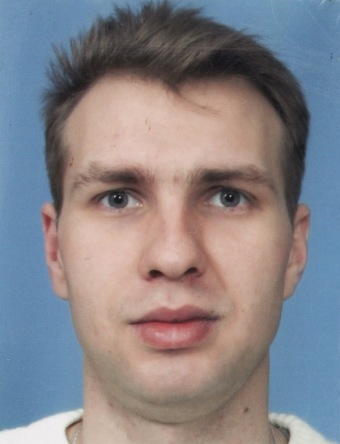 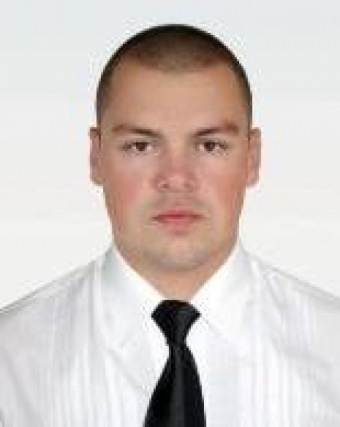 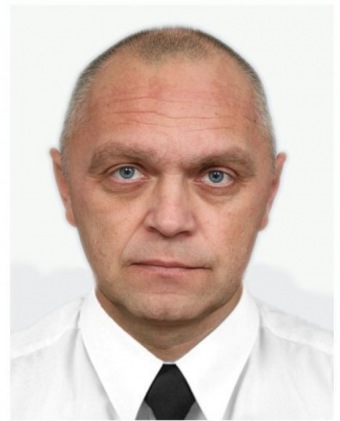 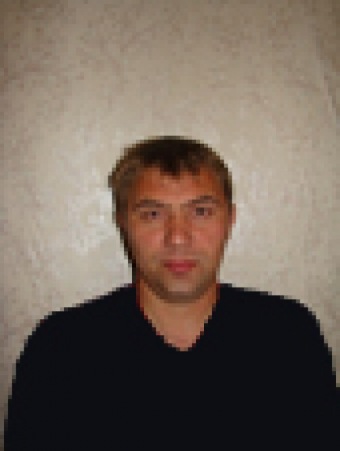 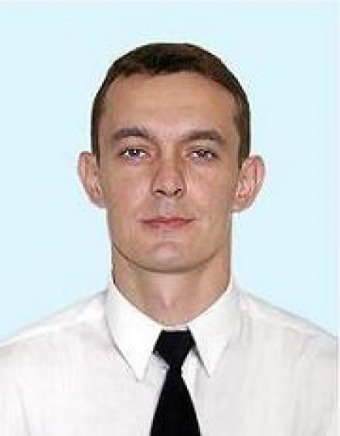 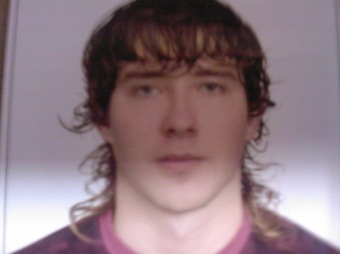 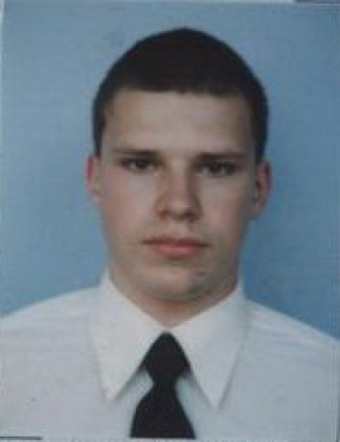 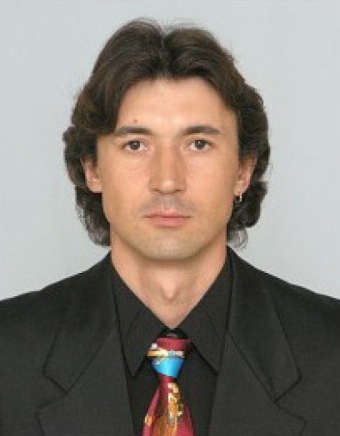 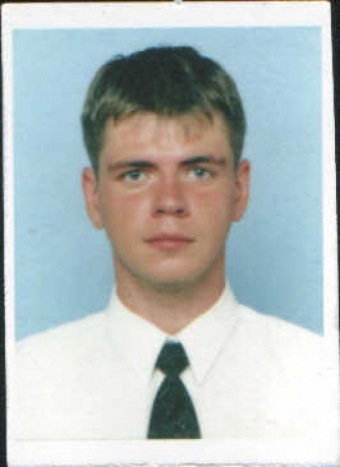 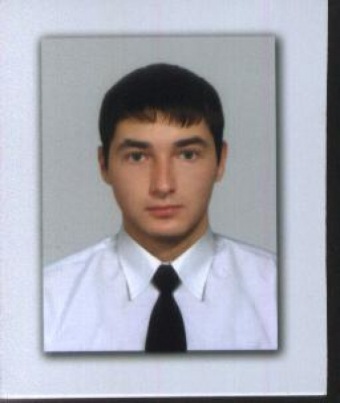 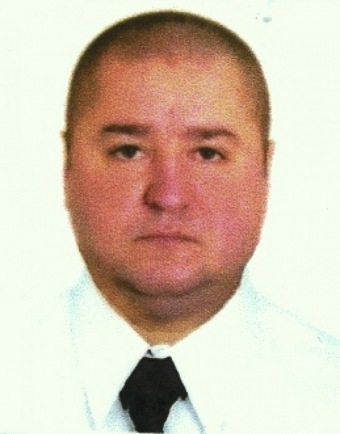 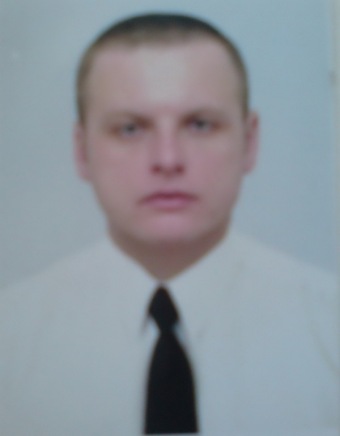 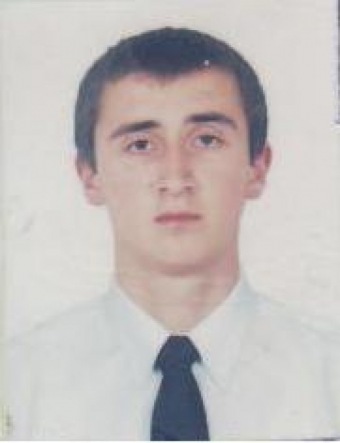 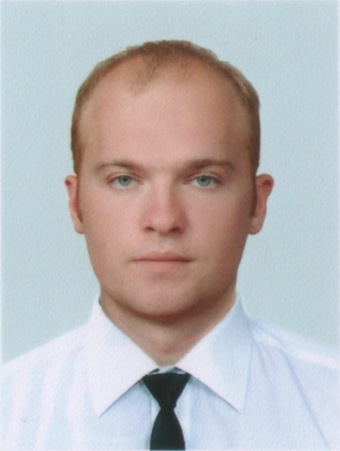 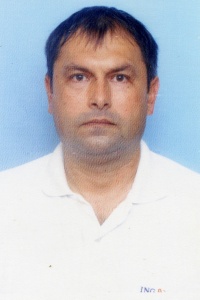 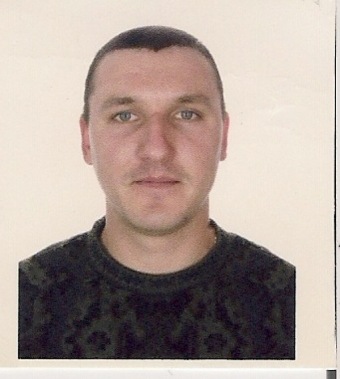 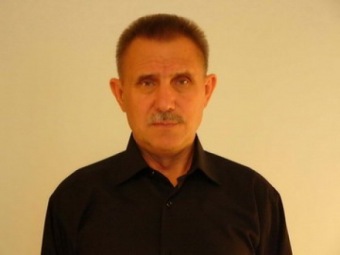 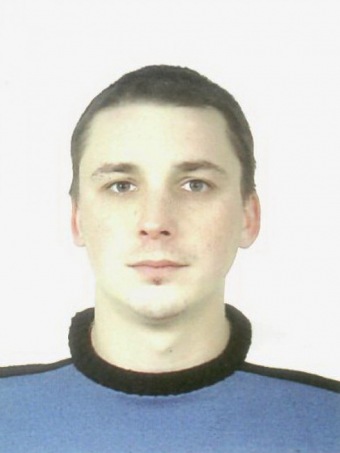 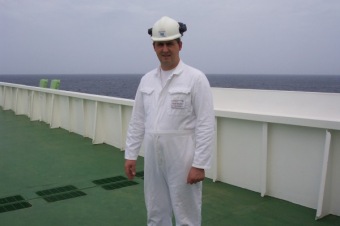 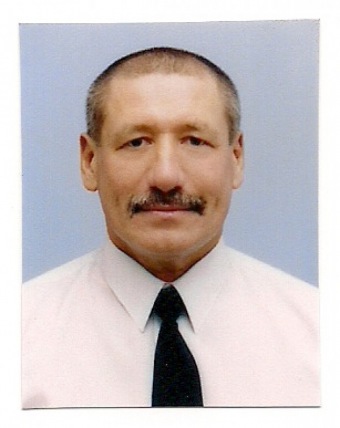 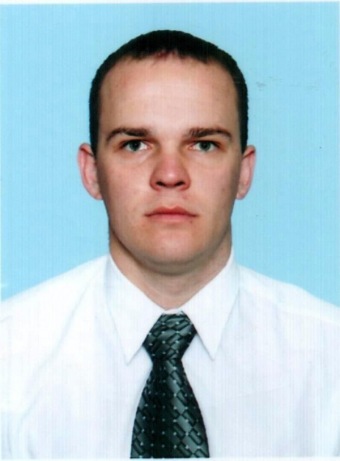 